 Содержание: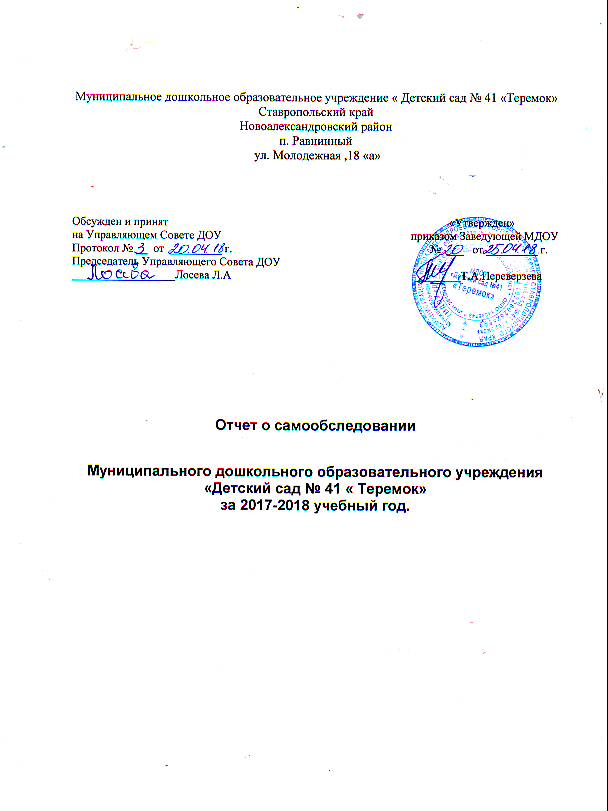 1.    Общая характеристика учреждения.2.    Особенности образовательного процесса.3.    Условия осуществления образовательного процесса.4.    Результаты деятельности ДОУ.5.     Здоровье воспитанников6.    Достижения педагогов и воспитанников ДОУ.7. Заключение. Перспективы и планы  развитияИнформационная справкаКадровое обеспечение.Характеристика педагогического коллективаОбразовательный уровень педагогического коллективаУровень квалификации педагогического коллектива12. Заключение. Перспективы и планы развитияПредставленные информационно-аналитические материалы, характеризующие деятельность  МДОУ № 41 «Теремок»  свидетельствуют о положительной динамике по большинству показателей результативности и эффективности функционирования учреждения в режиме постоянного развития. С учетом успехов и проблем, возникших в минувшем учебном году намечены следующие задачи на 2017-2018 учебный год: –  Сохранить и укрепить здоровье воспитанников посредством реализации современных подходов к организации среды ДОУ. – Организовать условия, обеспечивающих введение ФГОС ДО в деятельность ДОУ.  В целях повышения эффективности  образовательного процесса, повышения качества образования необходимо:- формировать нравственно-патриотические чувства через воспитание любви к родному краю, знакомство с природными особенности, с традициями, бытом, фольклором Ставропольского края.- обогащать познавательную сферу ребенка через проектную деятельность способствующую расширению кругозора и речевой активности детей;- повышать роль образовательного учреждения в сохранении физического и психического здоровья детей. - активизировать партнерские взаимоотношения с семьями воспитанников, создавая атмосферу общности интересов и эмоциональной взаимоподдержки.ПОКАЗАТЕЛИДЕЯТЕЛЬНОСТИ ДОШКОЛЬНОЙ ОБРАЗОВАТЕЛЬНОЙ ОРГАНИЗАЦИИ,ПОДЛЕЖАЩЕЙ САМООБСЛЕДОВАНИЮНазвание разделаСодержание1.Общая характеристика учреждения. Статус  по уставуМуниципальное  дошкольное образовательное учреждение «Детский сад №41 « Теремок»  По типу Учреждение является  казённым образовательным учреждением, по виду – детский сад.Учредитель:   Администрация Новоалександровского муниципального района Ставропольского края Год основания:  28 августа  1986Юридический адрес:356017, Российская Федерация, Ставропольский край, Новоалександровский район, п.Равнинный ул. Молодёжная 18а.Телефон: 8 -865-44 -56-8-99 электронный адрес: tatyana.pereverzeva2017@yandex.ruадрес сайта www.teremok41.ruНормативные документы ДОУ Лицензия:  серия    01  № 0001658  регистрационный № 5405 от 14.12.2016г Министерства образования и молодежной политики Ставропольского края на осуществление образовательной деятельности .Устав Муниципального дошкольного образовательного учреждения « Детский сад №41 «Теремок» ( Постановление администрации Новоалександровского муниципального района Ставропольского края от 24.12.2015 г Наличие программы развития: Имеется  программа развития  на 2017-. Система договорных отношений, регламентирующих деятельность ДОУ , представленаДокументацию Учреждения регламентируют следующие локальные акты:Договором о взаимоотношениях между ДОУ и Учредителем;Трудовым договором с руководителем ДОУ;Договором с родителями;Системой договоров о сотрудничестве со службами, обеспечивающими жизнедеятельность учреждения.Основная образовательная программа МДОУ Детский сад №41 « Теремок»;штатное расписание Учреждения;финансовые документы;документы по делопроизводству Учреждения;должностные инструкции, определяющие обязанности работников Учреждения;правила внутреннего трудового распорядка;инструкции по организации охраны жизни и здоровья детей  в Учреждении;положение о педагогическом совете;положение о Совете Учреждения;годовой план работы Учреждения;программа развития Учреждения;коллективный договор;учебный план;режим дня;расписание занятий в Учреждении;положение о порядке установления стимулирующих выплат  работников Учреждения;  положение о Родительском собрании Учреждения;статистическая отчетность Учреждения;приказы заведующего Учреждением;Наличие основной общеобразовательной программы ДОУ:Имеется основная образовательная программа  МДОУ «Детский сад № 41 «Теремок», которая     соответствует Федеральным государственным образовательным стандартам к структуре основной образовательной программе дошкольного образования;  рабочая программа по музыкальному воспитанию для детей дошкольного возраста (2-7 лет) на  _2018_учебный год;  рабочая программа по физическому воспитанию дошкольников на  _2017-2018_учебный год; рабочие программы всех возрастных групп на  2017-2018 учебный год (1 младшей, 2 младшей, средней, старшей, подготовительной)Характеристика контингента воспитанников  В _2017-2018__ учебном году в МДОУ функционировало 3группы, которые посещали 57 ребенок:1 младшая группа – 17 чел.2 младшая группа – 12чел.Средняя группа  - 15 чел.Старшая группа – 5 чел.Подготовительная группа – 19 чел. Общее количествоИнструктор по физкультуревоспитательМузыкальный руководитель6151Численный составВысшее, из них – с педагогическим, %Среднее специальное, из них – с педагогическим, %63 -   50 %3- 50 %      Общее количествовысшая категория, %1 категория, %Соотв. занимаемой.должности, %60          1 / 15%               4 /   60 %Критерии самообследованияРезультаты проведенногосамообследования-профессиональный уровень кадров;-количество педагогических работников, обучающихся в ВУЗах, имеющих учёную степень, учёное звание, государственные и отраслевые награды;- работа с молодыми специалистами (наличие нормативных и отчетных документов);- творческие достижения педагогов;- система работы по повышению квалификации и переподготовке педагогических работников и ее результативность;-формы повышения профессионального мастерства;-укомплектованность  ДОО кадрами;-потребность в кадрах;-порядок установления заработной платы работников ДОО;-документация по аттестации педагогических работников: нормативные документы, копии документов о присвоении категории; записи в трудовых книжках.УдовлетворительныйИмеется план работы с молодыми специалистамиПобедители и лауреаты конкурсов, фестивалей.До 31 мая курсовая подготовка не проходила  Самообразование, посещение РМО и семинаров100%0В соответствие с Положением об оплате труда работников муниципальных образовательных учреждений  Новоалександровского муниципального района  Ставропольского края Прошли аттестацию на I квалификационную категорию 3 педагога, на соответствие занимаемой должности 1 педагог, 1 педагог не имеют категории т. к. стаж работы в ДОУ менее 2-х лет.Выводы.Кадровое обеспечение Муниципального дошкольного образовательного учреждения «Детский сад №41 «Теремок»  удовлетворительное, произошло омоложение педагогического состава, педагоги проходят курсовую подготовку и аттестацию в соответствие с новыми требованиями изложенными в Законе об образовании 273-ФЗ  к педагогу.6. Методическая работа в ДОО.6. Методическая работа в ДОО.Для того, чтобы работа педагогических кадров была более эффективной в разных видах деятельности, педагоги систематически повышали деловую квалификацию и педагогическое мастерство:участвовали в работе в районных методических объединениях;участвовали в конкурсах муниципального уровня:занимались самообразованием..  В детском саду в системе организовано дополнительное образование детей. В 2017 – 2018 учебном году дети занимались в пяти кружках по интересам разной направленности. Педагоги также активно участвуют в  конкурсном движении района. Так, воспитатель Лосева Л.А представила на методический конкурс инновационный проект «Юный пешеход» и получила Диплом лауреата  конкурса « Зеленый огонек».Для того, чтобы работа педагогических кадров была более эффективной в разных видах деятельности, педагоги систематически повышали деловую квалификацию и педагогическое мастерство:участвовали в работе в районных методических объединениях;участвовали в конкурсах муниципального уровня:занимались самообразованием..  В детском саду в системе организовано дополнительное образование детей. В 2017 – 2018 учебном году дети занимались в пяти кружках по интересам разной направленности. Педагоги также активно участвуют в  конкурсном движении района. Так, воспитатель Лосева Л.А представила на методический конкурс инновационный проект «Юный пешеход» и получила Диплом лауреата  конкурса « Зеленый огонек».7. Учебно- методическое, библиотечно-информационное обеспечение.7. Учебно- методическое, библиотечно-информационное обеспечение.ООП ДО,примерная общеобразовательная программа  дошкольного образования «От рождения до школы»  под редакцией Н.Е. Вераксы, Т.С. Комаровой, М.А. Васильевой:Социализация, развитие общения, нравственное воспитание реализуется через:
- методическое пособие «Этические беседы с детьми 4-7 лет» Петровой В.И., Стульник Т.Д.,
- наглядно-дидактические пособия по УМК «От рождения до школы». Самообслуживание, самостоятельность, трудовое воспитание реализуется через:
- методическое пособие Куцаковой Л.В. «Трудовое воспитание в детском саду».Формирование основ безопасности – через:
- методические пособия К.Ю.Белой «Формирование основ безопасности у дошкольников», Т.Ф. Саулиной «Знакомим дошкольников с правилами дорожного движения»;
- наглядно-дидактические пособия (плакаты, дорожные знаки).Игровая деятельность – через:
- методические пособия Н.Ф. Губановой «Развитие игровой деятельности».Развитие познавательно-исследовательской деятельности через:
- методические пособия Н.Е. Вераксы, А.Н. Вераксы «Проектная деятельность дошкольников», Н.Е. Вераксы, О.Р. Галимова «Познавательно-исследовательская  деятельность дошкольников» 4-7 лет;
- нагдядно-дидактические пособия по указанным пособиям. Приобщение к социокультурным ценностям – через:
-  методические пособия О.В. Дыбиной «Ознакомление с предметным и социальным окружением»;
- нагдядно-дидактические пособия по указанной программе.Для развития математических представлений используется:
- методические пособия И.А. Помораевой, В.А. Позиной «ФЭМП»  для детей младшей и средней групп;
- - рабочая программа по ОО «Познание» (ФЭМП), по ФГТ.
- рабочие тетради Д.Денисовой, Ю.Дорожкина «Математика для малышей» - для детей младшей и средней групп; 
- рабочие тетради Л.Г. Петерсон, Н.П. Холина «Раз — ступенька, два — ступенька»  для детей 5-6, 6-7 лет;
- нагдядно-дидактические пособия по указанным программам. Ознакомление с миром природы через:
- О.А. СоломенниковаПР «Экологическое воспитание в детском саду» (от 3до7 лет);
- методические пособия О.А. Соломенниковой «Ознакомление с природой в детском саду»;
-  нагдядно-дидактические пособия по указанным пособиям.методические пособия:- В.В. ГербоваПР «Коммуникация. Развитие речи и общение детей» (от 3до7 лет);- Е.В. Колесникова «От звука к букве» (5-6), «От слова к звуку» (4-5 лет);- О.С. Ушакова, Н.В. Гавриш «Знакомим дошкольников с художественной литературой»;- В.В. ГербоваПр «Приобщение детей к художественной литературе» (от 3до7 лет);рабочая программа по ОО «Коммуникация» (программа подготовки к обучению грамоте дошкольников), по ФГТ;рабочие тетради:  
- Е.В. Колесниковой «От слова к звуку» (4-5 лет), «От А до Я» (5-6);
- Д. Денисовой, Ю. Дорожкин «Развитие речи».нагдядно-дидактические пособия по указанным  программам и пособиям.методические пособия 
- Л.В. Куцакова «Конструирование из строительного материала»;
- Т.С. Комарова ПР «Изобразительная деятельность в детском саду»;
- О.П. Радынова «Музыкальные шедевры», И.Каплунова, И.Новоскольцева Программа музыкального воспитания детей дошкольного возраста «Ладушки»;рабочие программы:
- «Музыка» по ОО «Художественно-эстетическое развитие»;
- ОО «Познание» и продуктивно-конструктивной деятельности и ручному труду (по ФГТ);хрестоматии  для чтения  в детском саду;методические пособия:
- Л.И. Пензулаевой «Физическая культура в детском саду»;
- Э.Я Стапаненковой «Сборник подвижных игр»;
- Л.И. Пензулаева «Оздоровительная гимнастика: Комплексы упражнений для детей 3-7 лет».нагдядно-дидактические пособия по указанным  программам и пособиям.нагдядно-дидактические пособия по указанным  пособиямООП ДО,примерная общеобразовательная программа  дошкольного образования «От рождения до школы»  под редакцией Н.Е. Вераксы, Т.С. Комаровой, М.А. Васильевой:Социализация, развитие общения, нравственное воспитание реализуется через:
- методическое пособие «Этические беседы с детьми 4-7 лет» Петровой В.И., Стульник Т.Д.,
- наглядно-дидактические пособия по УМК «От рождения до школы». Самообслуживание, самостоятельность, трудовое воспитание реализуется через:
- методическое пособие Куцаковой Л.В. «Трудовое воспитание в детском саду».Формирование основ безопасности – через:
- методические пособия К.Ю.Белой «Формирование основ безопасности у дошкольников», Т.Ф. Саулиной «Знакомим дошкольников с правилами дорожного движения»;
- наглядно-дидактические пособия (плакаты, дорожные знаки).Игровая деятельность – через:
- методические пособия Н.Ф. Губановой «Развитие игровой деятельности».Развитие познавательно-исследовательской деятельности через:
- методические пособия Н.Е. Вераксы, А.Н. Вераксы «Проектная деятельность дошкольников», Н.Е. Вераксы, О.Р. Галимова «Познавательно-исследовательская  деятельность дошкольников» 4-7 лет;
- нагдядно-дидактические пособия по указанным пособиям. Приобщение к социокультурным ценностям – через:
-  методические пособия О.В. Дыбиной «Ознакомление с предметным и социальным окружением»;
- нагдядно-дидактические пособия по указанной программе.Для развития математических представлений используется:
- методические пособия И.А. Помораевой, В.А. Позиной «ФЭМП»  для детей младшей и средней групп;
- - рабочая программа по ОО «Познание» (ФЭМП), по ФГТ.
- рабочие тетради Д.Денисовой, Ю.Дорожкина «Математика для малышей» - для детей младшей и средней групп; 
- рабочие тетради Л.Г. Петерсон, Н.П. Холина «Раз — ступенька, два — ступенька»  для детей 5-6, 6-7 лет;
- нагдядно-дидактические пособия по указанным программам. Ознакомление с миром природы через:
- О.А. СоломенниковаПР «Экологическое воспитание в детском саду» (от 3до7 лет);
- методические пособия О.А. Соломенниковой «Ознакомление с природой в детском саду»;
-  нагдядно-дидактические пособия по указанным пособиям.методические пособия:- В.В. ГербоваПР «Коммуникация. Развитие речи и общение детей» (от 3до7 лет);- Е.В. Колесникова «От звука к букве» (5-6), «От слова к звуку» (4-5 лет);- О.С. Ушакова, Н.В. Гавриш «Знакомим дошкольников с художественной литературой»;- В.В. ГербоваПр «Приобщение детей к художественной литературе» (от 3до7 лет);рабочая программа по ОО «Коммуникация» (программа подготовки к обучению грамоте дошкольников), по ФГТ;рабочие тетради:  
- Е.В. Колесниковой «От слова к звуку» (4-5 лет), «От А до Я» (5-6);
- Д. Денисовой, Ю. Дорожкин «Развитие речи».нагдядно-дидактические пособия по указанным  программам и пособиям.методические пособия 
- Л.В. Куцакова «Конструирование из строительного материала»;
- Т.С. Комарова ПР «Изобразительная деятельность в детском саду»;
- О.П. Радынова «Музыкальные шедевры», И.Каплунова, И.Новоскольцева Программа музыкального воспитания детей дошкольного возраста «Ладушки»;рабочие программы:
- «Музыка» по ОО «Художественно-эстетическое развитие»;
- ОО «Познание» и продуктивно-конструктивной деятельности и ручному труду (по ФГТ);хрестоматии  для чтения  в детском саду;методические пособия:
- Л.И. Пензулаевой «Физическая культура в детском саду»;
- Э.Я Стапаненковой «Сборник подвижных игр»;
- Л.И. Пензулаева «Оздоровительная гимнастика: Комплексы упражнений для детей 3-7 лет».нагдядно-дидактические пособия по указанным  программам и пособиям.нагдядно-дидактические пособия по указанным  пособиям8. Материально- техническое  обеспечение.8. Материально- техническое  обеспечение.8.1.Состояние использование материально-технической базы. Физкультурно-спортивная зона представлена  площадкой,  оборудована гимнастическими снарядами. Спортивно-игровые площадки имеют травяной покров.Зона прогулочных участков размещается вблизи зеленых насаждений, в отдалении от спортивной и хозяйственной зон. Она включает площадки для подвижных игр и тихого отдыха. Для защиты детей от солнца и осадков  оборудованы веранды, на территориях игровых площадок имеется игровое оборудование.Въезды и входы на участок, проезды, дорожка к хозяйственным постройкам, к площадкам для мусоросборников асфальтированы..В детском саду соблюдается принцип групповой изоляции.Групповые  помещения включают: рабочую зону с размещенными учебными столами для воспитанников, рабочую зону воспитателя, дополнительное пространство для размещения учебно-наглядных пособий, технических средств обучения, зону для игр и возможной активной деятельности.Спальни оборудованы стационарными кроватями, в младшей группе трехуровневыми кроватями и раскладушками. Туалетные зоны делятся на умывальную и зону санузлов. В умывальной зоне расположены раковины для детей и шкафчики для индивидуальных полотенец, душевые поддоны с душевыми лейками - на гибких шлангах, зоны санузлов разделены перегородками для мальчиков и девочек.В детском саду имеется 3 кабинета – кабинет заведующего, медицинской сестры и методический кабинет. Медицинский кабинет оснащен  необходимым оборудованием в соответствии с  требованиями  санитарных правил.8.2.Соблюдение в ДОО мер противопожарной и антитеррористической безопасности.     Основным нормативно-правовым актом, содержащим положение об обеспечении безопасности участников образовательного процесса, является закон РФ «Об образовании», который в пп.3 ч.3 ст.32 устанавливает ответственность образовательного учреждения за жизнь и здоровье воспитанников и работников учреждения во время образовательного процесса.Основными направлениями деятельности администрации детского сада по обеспечению безопасности в детском саду являются:пожарная безопасность;антитеррористическая безопасность;обеспечение выполнения санитарногигиенических требований;охрана труда.     МДОУ д/с №41  в полном объеме обеспечен средствами пожаротушения, соблюдаются требования к содержанию эвакуационных выходов.В соответствии с Федеральным законом и Правилами Пожарной безопасности, на каждом этаже вывешены планы эвакуации людей при пожаре, ежемесячно проводятся занятия (плановая эвакуация детей) с сотрудниками по умению правильно действовать при пожаре, а также целевые инструктажи. В здании установлена АПС с выводом сигнала на диспетчерский пульт ПЧ.В МДОУ д/с № 41 своевременно и полностью выполняются предписания Государственного пожарного надзора.     Не менее важным направлением является обеспечение комплексной безопасности учреждения, его антитеррористическая защищенность. Кроме того, имеется охранная сигнализация, кнопка   сигнализации (КТС). Главной целью по охране труда в МДОУ д/с № 41  является создание и обеспечение здоровых и безопасных условий труда, сохранение жизни и здоровья воспитанников и сотрудников в процессе труда, воспитания и организованного отдыха, создание оптимального режима труда обучения и организованного отдыха. Так, к примеру, разработано соглашение по охране труда, осуществляется ежегодная диспансеризация сотрудников.8.3. Состояние территории ДОО.удовлетворительноеВыводы.Методическая работа ведется в соответствие с годовым и учебными планами ДОУ, планом  отдела образования , программой «Развитие» учреждения, планом введения ФГОС. Идет совершенствование учебно- методического, библиотечно-информационного и материально- технического  обеспечения.9. Медицинское обеспечение ДОО, сохранение и укрепление здоровья воспитанников.9. Медицинское обеспечение ДОО, сохранение и укрепление здоровья воспитанников.Для медицинского обслуживания в детском саду работает медсестра.  Ведется регламентируемая медицинская документация. Анализ состояния здоровья воспитанников позволил нам прийти к выводу о том, что главная задача, стоящая перед нами, на ближайшее время это - снижение риска развития хронических заболеваний, укрепление и развитие имеющегося ресурса здоровья. С помощью анализа нами было выявлено, что на ухудшение здоровья влияют многие факторы, связанные с высоким уровнем соматических заболеваний у детей и со снижением иммунитета; в том числе и неправильное отношение законных представителей воспитанников ДОУ к своему здоровью и здоровью своих детей и др.Охрана и укрепление здоровья детей Для оценки общего состояния дел по данному вопросу учитывали:общее состояние здоровья воспитанников;заболеваемость детей в течение года;суммарные данные по группам здоровья для организации  профилактической работы, закаливания и организации рационального питания.В дошкольном учреждении разработана программа «Здоровье»  на ее основе осуществлялся план оздоровительных мероприятий: витаминотерапия, витаминизация третьего блюда, фитобар, проведение профилактических прививок от гриппа. Данные условия способствовали небольшому снижению заболеваемости ОРЗ и гриппом.Для медицинского обслуживания в детском саду работает медсестра.  Ведется регламентируемая медицинская документация. Анализ состояния здоровья воспитанников позволил нам прийти к выводу о том, что главная задача, стоящая перед нами, на ближайшее время это - снижение риска развития хронических заболеваний, укрепление и развитие имеющегося ресурса здоровья. С помощью анализа нами было выявлено, что на ухудшение здоровья влияют многие факторы, связанные с высоким уровнем соматических заболеваний у детей и со снижением иммунитета; в том числе и неправильное отношение законных представителей воспитанников ДОУ к своему здоровью и здоровью своих детей и др.Охрана и укрепление здоровья детей Для оценки общего состояния дел по данному вопросу учитывали:общее состояние здоровья воспитанников;заболеваемость детей в течение года;суммарные данные по группам здоровья для организации  профилактической работы, закаливания и организации рационального питания.В дошкольном учреждении разработана программа «Здоровье»  на ее основе осуществлялся план оздоровительных мероприятий: витаминотерапия, витаминизация третьего блюда, фитобар, проведение профилактических прививок от гриппа. Данные условия способствовали небольшому снижению заболеваемости ОРЗ и гриппом.10. Организация питания.10. Организация питания.В детском саду 3- х разовое питание разработано примерное 10-ти дневное меню, на основе физиологических потребностей в пищевых веществах.       Для организации питания  детский сад располагает помещениями кухни, кладовой. Пищеблок расположен  в отдельном здании и имеет отдельный вход для загрузки продуктов, доставка которых производиться в соответствие с заключенными муниципальными контрактами.Хранение продуктов, качество питания соответствует нормам «СанПиН». Принимаемая продукция поступает с необходимой документацией и допустимыми сроками годности.В детском саду 3- х разовое питание разработано примерное 10-ти дневное меню, на основе физиологических потребностей в пищевых веществах.       Для организации питания  детский сад располагает помещениями кухни, кладовой. Пищеблок расположен  в отдельном здании и имеет отдельный вход для загрузки продуктов, доставка которых производиться в соответствие с заключенными муниципальными контрактами.Хранение продуктов, качество питания соответствует нормам «СанПиН». Принимаемая продукция поступает с необходимой документацией и допустимыми сроками годности.11. Функционирование внутренней системы оценки качества образования.11. Функционирование внутренней системы оценки качества образования.Осуществляется 2 раза в год в начале и в конце учебного года мониторинг  уровня освоения ООП (образовательных областей и интегративных качеств воспитанниками).Осуществляется 2 раза в год в начале и в конце учебного года мониторинг  уровня освоения ООП (образовательных областей и интегративных качеств воспитанниками).N п/пПоказателиЕдиница измеренияОбразовательная деятельность1.1Общая численность воспитанников, осваивающих образовательную программу дошкольного образования, в том числе:Человек  571.1.1В режиме полного дня (8 - 12 часов)Человек  571.1.2В режиме кратковременного пребывания (3 - 5 часов)Человек 01.1.3В семейной дошкольной группеЧеловек 01.1.4В форме семейного образования с психолого-педагогическим сопровождением на базе дошкольной образовательной организацииЧеловек 01.2Общая численность воспитанников в возрасте до 3 летЧеловек  171.3Общая численность воспитанников в возрасте от 3 до 8 летЧеловек  401.4Численность/удельный вес численности воспитанников в общей численности воспитанников, получающих услуги присмотра и ухода:Человек  57 / 100%1.4.1В режиме полного дня (8 - 12 часов)Человек 57/ 100%1.4.2В режиме продленного дня (12 - 14 часов)Человек 0/ 0%1.4.3В режиме круглосуточного пребыванияЧеловек 0%1.5Численность/удельный вес численности воспитанников с ограниченными возможностями здоровья в общей численности воспитанников, получающих услуги:Человек 0/ 0%1.5.1По коррекции недостатков в физическом и (или) психическом развитииЧеловек 0/0%1.5.2По освоению образовательной программы дошкольного образованияЧеловек 57 / 100%1.5.3По присмотру и уходуЧеловек   57/  100%1.6Средний показатель пропущенных дней при посещении дошкольной образовательной организации по болезни на одного воспитанникадень1.7Общая численность педагогических работников, в том числе:Человек 61.7.1Численность/удельный вес численности педагогических работников, имеющих высшее образованиеЧеловек 3/ 50%1.7.2Численность/удельный вес численности педагогических работников, имеющих высшее образование педагогической направленности (профиля)Человек 3/  50%1.7.3Численность/удельный вес численности педагогических работников, имеющих среднее профессиональное образованиеЧеловек 2/  35%1.7.4Численность/удельный вес численности педагогических работников, имеющих среднее профессиональное образование педагогической направленности (профиля)Человек 2/35%1.8Численность/удельный вес численности педагогических работников, которым по результатам аттестации присвоена квалификационная категория, в общей численности педагогических работников, в том числе:Человек 3/ 50%1.8.1ВысшаяЧеловек 0%1.8.2ПерваяЧеловек 3/  50%1.9Численность/удельный вес численности педагогических работников в общей численности педагогических работников, педагогический стаж работы которых составляет:человек/%1.9.1До 5 летЧеловек 1/  15%1.9.2Свыше 30 летчеловек/  0%1.10Численность/удельный вес численности педагогических работников в общей численности педагогических работников в возрасте до 30 летЧеловек 1/  15%1.11Численность/удельный вес численности педагогических работников в общей численности педагогических работников в возрасте от 55 летЧеловек   0%1.12Численность/удельный вес численности педагогических и административно-хозяйственных работников, прошедших за последние 5 лет повышение квалификации/профессиональную переподготовку по профилю педагогической деятельности или иной осуществляемой в образовательной организации деятельности, в общей численности педагогических и административно-хозяйственных работниковЧеловек 0/%1.13Численность/удельный вес численности педагогических и административно-хозяйственных работников, прошедших повышение квалификации по применению в образовательном процессе федеральных государственных образовательных стандартов в общей численности педагогических и административно-хозяйственных работниковЧеловек   0%1.14Соотношение "педагогический работник/воспитанник" в дошкольной образовательной организацииЧеловек   6/57   1/10.21.15Наличие в образовательной организации следующих педагогических работников:1.15.1Музыкального руководителяДа 1.15.2Инструктора по физической культуреда1.15.3Учителя-логопеда/нет1.15.4Логопеда/нет1.15.5Учителя-дефектолога/нет1.15.6Педагога-психолога/нетИнфраструктура2.1Общая площадь помещений, в которых осуществляется образовательная деятельность, в расчете на одного воспитанника9.2 кв. м в расчете на 1-го воспитанника2.2Площадь помещений для организации дополнительных видов деятельности воспитанников1608.7 кв.м.2.3Наличие физкультурного заланет2.4Наличие музыкального залада2.5Наличие прогулочных площадок, обеспечивающих физическую активность и разнообразную игровую деятельность воспитанников на прогулкеда/нет